112學年教育部技術型高級中等學校電機與電子群科中心「電機與電子群專業實習課程國中教師研習營」實施計畫一、目標：(一)培訓國中種子教師，以推動與落實國中學生生涯發展教育及技藝教育適性輔導。(二)透過研習使國中端教師認識技術型高中，並對職業教育有多元的認識。安排實作體驗課程，讓國中教師對電機與電子群學生未來生涯發展，有更深入的了解。(三)國中教師經由體驗電機與電子群科的實務操作課程，未來能與國中課程相結合，以達成技職教育宣導的目的。(四)透過國中教師，使國中學生能認識電機與電子產業需求的基層技術，以銜接108年國教課綱技術型高級中等學校課程的實施。二、辦理單位：臺中市立臺中工業高級中等學校(電機與電子群科中心)、臺中市立臺中工業高級中等學校資訊科、電子科、電機科、控制科、冷凍空調科。三、研習日期：113年2月6日（星期二）。四、研習地點：於臺中市立臺中高工冷凍空調科報到，依時段至電機與電子群各科研習。地址：臺中市南區高工路191號，校區平面圖如附件。五、研習內容：如附件。六、參加人員：參加教師原則1校1名，近2年未曾參加本活動之國中教師優先。研習人數以30名為限。七、研習方式：專業授課、實務操作及綜合座談。八、報名方式：採網路線上報名，即日起至113年2月4日前報名，額滿為止，逾期以棄權論，審核通過才算報名成功，請自行至報名網站查詢錄取名單。報名網址：全國教師在職進修資訊網，研習代碼：4169274。活動網址：https://vtedu.k12ea.gov.tw/nss/s/eegc/index九、凡經各校選派參加研習之老師，敬請準時報到參加研習，全程參加研習人員，核發 7小時 研習時數證明。十、附則：(一)出席人員請惠予公（差）假，其往返差旅費由原服務單位按有關規定報支。(二)為響應環保政策，請自備環保杯、環保餐具。十一、報名注意事項：(一)如果您已是會員（曾線上報名過研習活動者），報名時請按照報名流程操作即可。若您尚未曾線上報名研習活動，請先加入會員後才可以進行線上報名。(二)本研習因名額有限，除另有規定，原則上以報名順序為準，額滿為止。敬請各位師長留意計畫公文或網路公告之報名開放日期。惟主辦單位保有篩選報名人員之權利。(三)若為教師研習，請勿帶學生入場以維護其他教師權益。(四)有關當日未事先知會而遲到學員，主辦單位有權將其名額轉讓給其他教師。(五)本研習如有其他未盡事宜，將修正並上網公告。如有其他任何問題，請電洽 04-22613158分機6601 助理陳雅棻小姐或陳鈞林先生。【附件】112學年教育部技術型高級中等學校電機與電子群科中心「電機與電子群專業實習課程國中教師研習營」課程表註：課程地點位置，請參校區平面圖。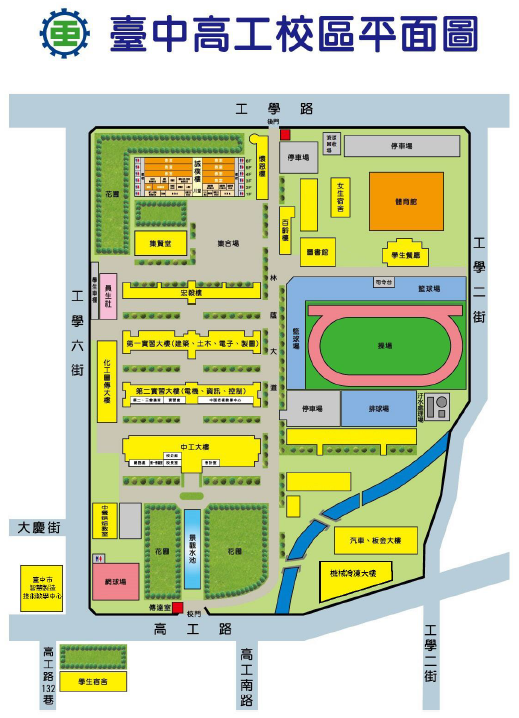 113年2月6日 (星期二)113年2月6日 (星期二)113年2月6日 (星期二)時間內容主持人/主講人07：50～08：00報到(機械冷凍大樓 冷凍空調科)服務團隊08：00～09：30冷凍空調科專業實習課程：熱泵熱水器實務操作研習(機械冷凍大樓 冷凍空調科)冷凍空調科沈志秋主任09：30～09：35休息(移動至電子科)服務團隊09：35～11：05電子科專業實習課程：跨领域課程體驗(第一實習大樓 電子科)電子科古艾巧主任11：05～11：10休息(移動至資訊科)服務團隊11：10～12：40資訊科專業實習課程：物聯網設計與資安實務(第二實習大樓 資訊科)資訊科劉政鑫主任12：40～13：30午餐(午餐後移動至電機科)服務團隊13：30～15：00電機科專業實習課程：發電原理與手搖式發電機實作(第二實習大樓 電機科)電機科陳志瑋主任15：00～15：05休息(移動至控制科)服務團隊15：05～16：35控制科專業實習課程：機電整合實作體驗(第二實習大樓 控制科)控制科胡凱詠主任16：35～收穫滿滿、賦歸服務團隊